O título deverá ser escrito com letras maiúsculas e minúsculas e em negrito: o subtítulo segue o padrão do título
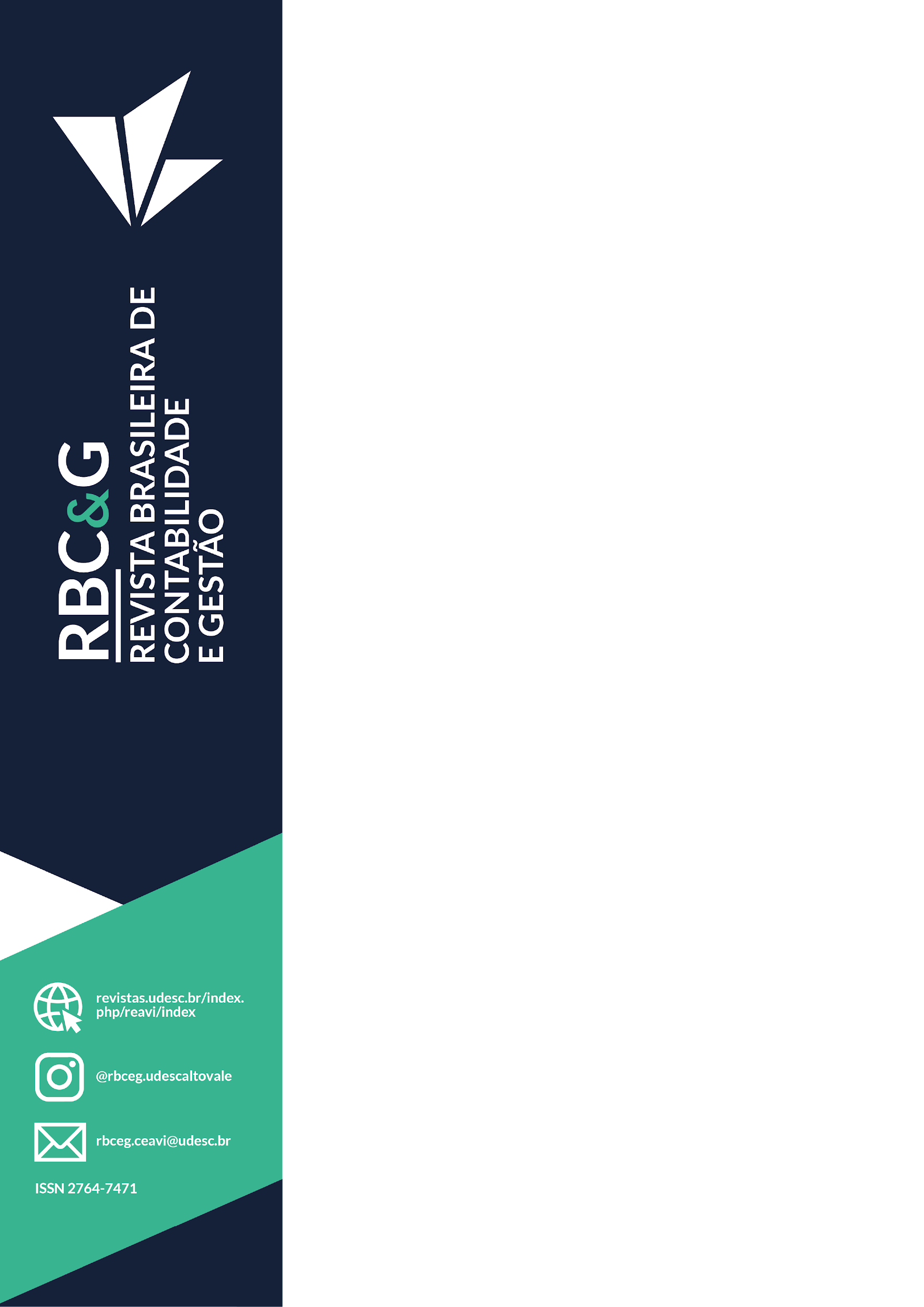 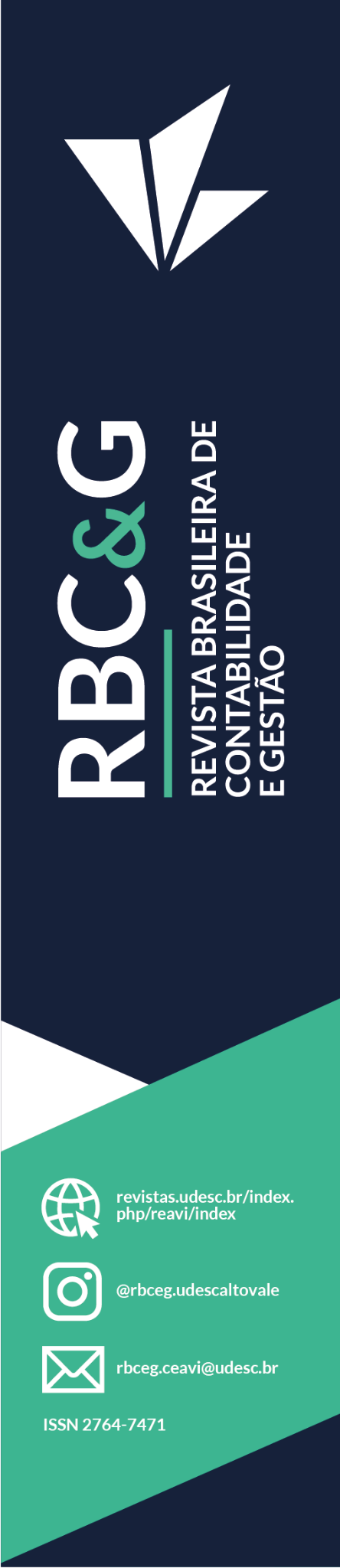 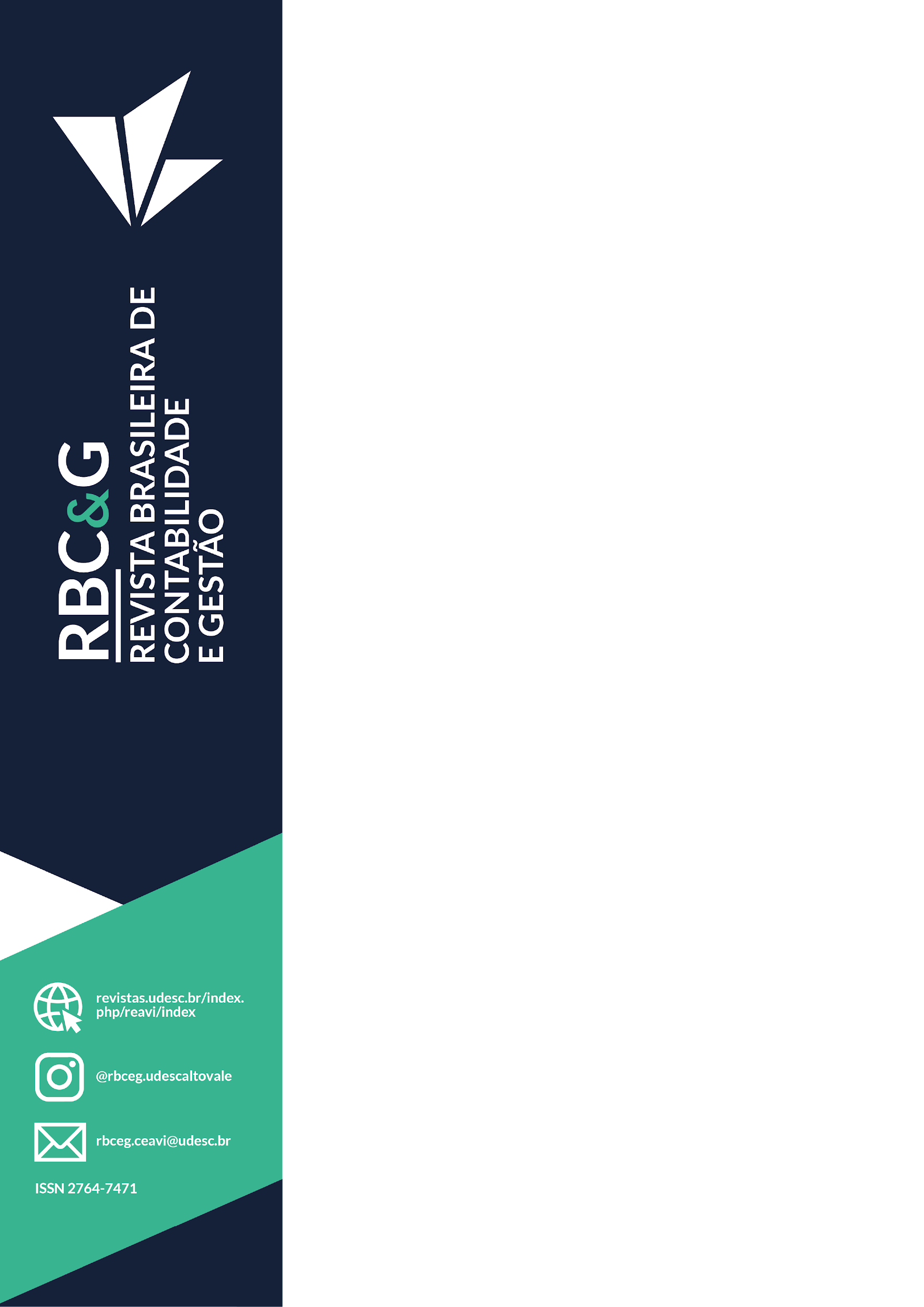 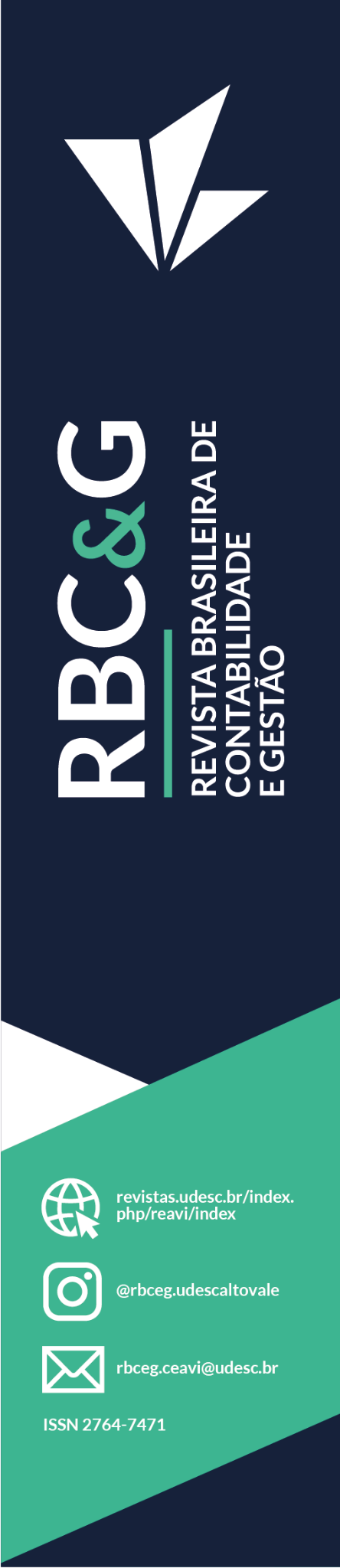 Nome Completo do(a) Autor(a) PrincipalTitulaçãoInstituição/Afiliação, SIGLA, país.E-mailLattes com hiperlinkORCID com hiperlinkTelefoneEndereço completoNome Completo do(a) Coautor(a) 1TitulaçãoInstituição/Afiliação, SIGLA, país.E-mailLattes com hiperlinkORCID com hiperlinkTelefoneEndereço completoNome Completo do(a) Coautor(a) 2TitulaçãoInstituição/Afiliação, SIGLA, país.E-mailLattes com hiperlinkORCID com hiperlinkTelefoneEndereço completoNome Completo do(a) Coautor(a) 3TitulaçãoInstituição/Afiliação, SIGLA, país.E-mailLattes com hiperlinkORCID com hiperlinkTelefoneEndereço completo